      IMHA Board of Directors Meeting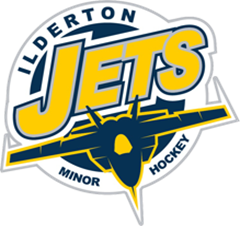 Tuesday, August 18, 2020 via ZoomMINUTES – APPROVED Sept. 21, 2020Present:Mike Harding					Todd Copeland					Brian Heessels					Candace PhilpittTichelle Schram					Sue LidbetterRandy Sheaves					Chris DixonPaul Walkom					Colin UquhartTrish Brennan					Alison VilacaScott Parker					Derek JanesJeff Sutherland					Grant McNairJS made a motion to begin the meeting.  2nd by CU.  Carried. BH made a motion to accept the minutes from July 21, 2020.  2nd by SP.  Carried.SP – the following changes were made to the coaching selection committee: Novice – Derek, Candace, Paul & ScottAtom – Derek, Candace, Paul & ScottPee Wee Boys – Candace, Jeff, Trish & MikeBantam – Scott, Candace, Colin & JeffPee Wee Girls – Scott, Candace, Jeff, Midget – no committee needed AV – Flipgive is an on-line fundraising opportunity which Alison has created for IMHA.  To date, we have 15 members registered and have raised $59 raised so far.  Mable Labels has also been added for our membership to sign up for and $56 has been raised.  It has been suggested that any business that is making items using the IMHA logo should provide 10% of the profit to our organization.  ACTION – MH will discuss this with a local merchant.  ACTION – CD will contact Pete Sports regarding non-medical masks with our logo.   Alison shared that it has been difficult to continue advertising fundraising events or generating sponsorship opportunities without the future known of the season details.  ACTION – TB will send sponsorship details and contacts to Alison from previous years.MH – Middlesex Centre has confirmed that the ice in the Ilderton arena will be going in on September 27, 2020.  Lucan and Strathroy minor hockey will have a similar timeframe.  Discussion around our return to play proposal included the numbers of players/coaching permitted on the ice at one time, ice contracts, IDP program postponed during first phase of return to play and October 1, 2020 determined as the actual start date for IMHA.  A sub-committee was established to review and establish a ‘Return to Play’ protocol.  This committee would include MH, TC, SL, PW, CP, TB, DJ & TS.    CD – The Timbit jerseys for the upcoming season have been ordered.  CD has confirmed that Pete’s Sports does make non-medical masks featuring our IMHA logo.  Therefore, other local merchants should not be making masks.  ACTION – MH will share this information with the local merchant.MH – many of our members are anxiously waiting to hear about a start date for the upcoming hockey season.  ACTION – CU & MH will create a post for the website indicating a potential start date of Oct. 1, 2020. Our next IMHA board meeting will be in person with a date TBA.TB made a motion to adjourn the meeting. 2nd by PW. Carried.